Крюков Валентин Васильевич 1910г.р.Звание: мл. лейтенант 
в РККА с 15.10.1941 года Место призыва: Молотовский РВК, Московская обл., г. Москва, Молотовский р-н№ записи: 150264720Архивные документы о данном награждении:I. Приказ(указ) о награждении и сопроводительные документы к нему- первая страница приказ или указа- строка в наградном списке- наградной листМедаль «За отвагу» 

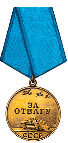 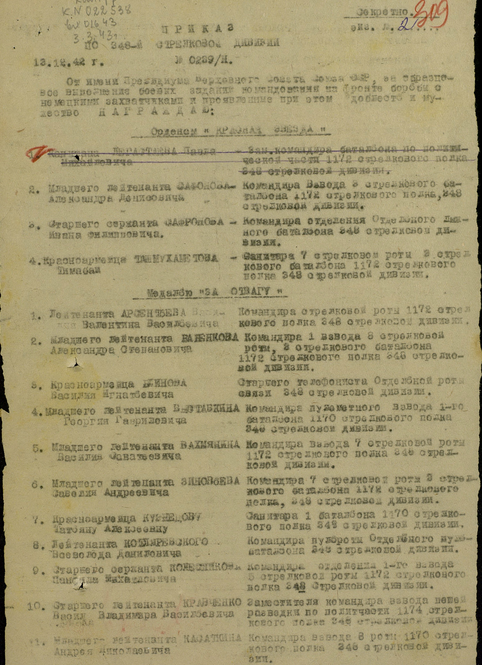 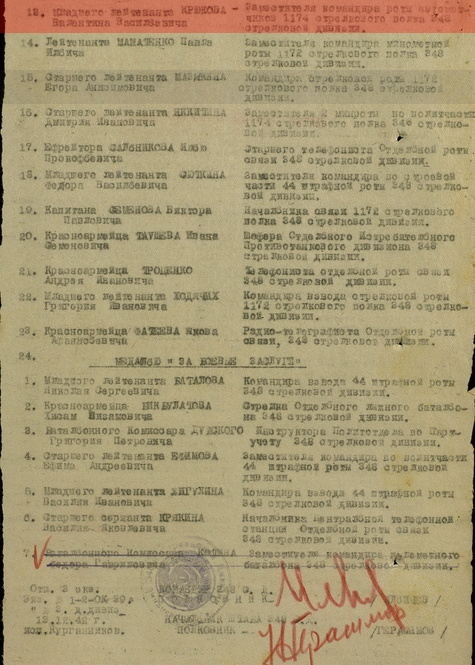 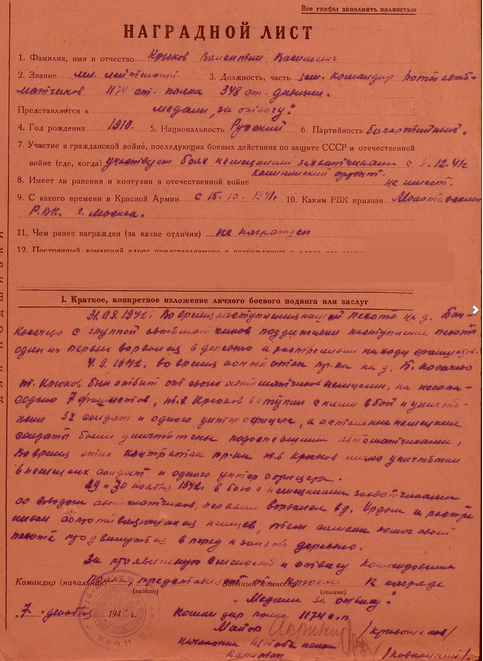 